UNIVERSIDADE FEDERAL DA PARAÍBA │ UFPB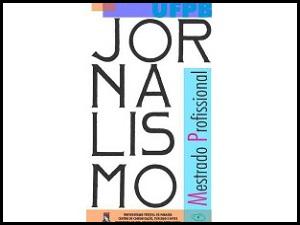 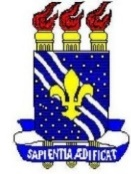 CENTRO DE COMUNICAÇÃO, TURISMO E ARTES │ CCTADepartamento de Jornalismo │ DejorPROGRAMA DE PÓS-GRADUAÇÃO EM JORNALISMO │PPJFORMULÁRIO DE AGENDAMENTO - BANCA DE DEFESA DE DISSERTAÇÃO1. IDENTIFICAÇÃO2. DADOS DA DEFESA(a) Sugestão de:Data ___________________________________Horário__________________________  ouData ___________________________________Horário__________________________(b) Sugestão da Comissão Examinadora:3. DADOS DO TRABALHO FINAL:____________________________________________Orientador(a)____________________________________________Aluno(a)Uso exclusivo da secretaria do PPJ:Mestrando(a):Matrícula:                                                                               Ano/semestre de ingresso:        Orientador(a):Titulares:Examinador(a) interno:Examinador(a) externo ao PPJ:b.1: IES de origem: b.2: CPF:b.3: E-mail:b.4: Telefone:Suplentes:Examinador(a) interno:Examinador(a) externo ao PPJ:b.1: IES de origem: b.2: CPF:b.3: E-mail:b.4: Telefone:Título:Resumo:Palavras-chave:Recebido em _____/_____/______Aprovação do Colegiado: (    ) Sim    (     ) Não – Motivo_____________________________________